Вариант 1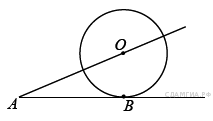 1. К окружности с центром в точке О проведены касательная AB и секущая AO. Найдите радиус окружности, если AB = 12 см, AO = 13 см.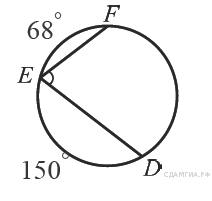 
2.   Найдите ∠DEF, если градусные меры дуг DE и EF равны 150° и 68° соответственно..3.Точка О — центр окружности, ∠AOB = 84° (см. рисунок).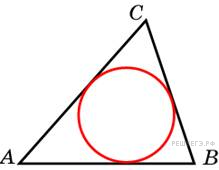 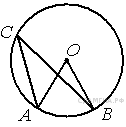  Найдите величину угла ACB (в градусах).     4. Периметр треугольника равен 12, а радиус вписанной окружности равен 1.  Найдите площадь этого треугольника. 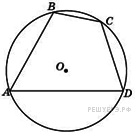 5. Точки , , , , расположенные на окружности, делят эту окружность на четыре дуги , ,  и , градусные величины которых относятся соответственно как . Найдите угол  четырехугольника . Ответ дайте в градусах.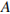 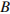 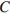 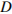 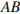 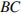 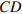 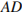 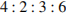 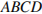 6. Радиус окружности равен 10 см, а расстояние от одного конца диаметра до точки окружности равно 16 см. Найдите расстояние от другого конца диаметра до этой точки.7.Из точки А к окружности с центром О проведены касательные АВ и АС (В и С - точки касания). Найдите периметр треугольника АВС, если ОА=12 см, а угол ВОС=600. 8.Из точки А к окружности с центром О проведена касательная АВ. Найдите АО, если радиус окружности 12, а угол АОВ=450.9.Высота, проведенная к основанию равнобедренного треугольника, равно 9см, а само основание равно 24см. Найти радиусы вписанной в треугольник и описанной около треугольника окружностей.Вариант 2 К окружности с центром в точке О проведены касательная AB и секущая AO. Найдите радиус окружности, если AB = 12 см, OA= 15 см.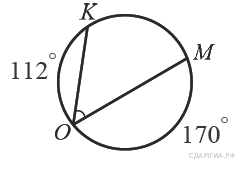 Найдите  ∠KOM, если градусные меры дуг  KO  и  OM  равны 112° и 170° соответственно.Точка О — центр окружности, ∠ACB = 24° (см. рисунок). 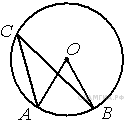 Найдите величину угла AOB (в градусах). Площадь треугольника равна 24, а радиус вписанной окружности равен 2. Найдите периметр этого треугольника.Стороны четырехугольника  , ,  и  стягивают дуги описанной окружности, градусные величины которых равны соответственно , , , . Найдите угол  этого четырехугольника. Ответ дайте в градусах.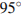 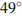 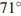 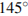 Радиус окружности равен 5 см, а расстояние от одного конца диаметра до точки окружности равно 10 см. Найдите расстояние от другого конца диаметра до этой точки.Из точки А к окружности с центром О проведены касательные АВ и АС (В и С - точки касания). Найдите периметр треугольника АВС, если ОА=10 см, а угол ВОС=600. Из точки А к окружности с центром О проведена касательная АВ. Найдите АО, если радиус окружности 12, а угол АОВ=450.
Высота, проведенная к основанию равнобедренного треугольника, равно 9см, а само основание равно 24см. Найти радиусы вписанной в треугольник и описанной около треугольника окружностей.